KATA PENGANTAR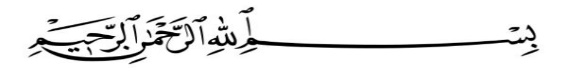 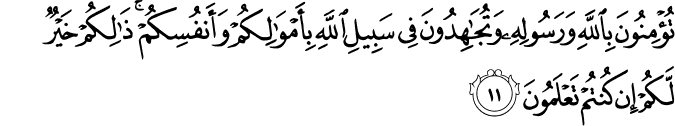 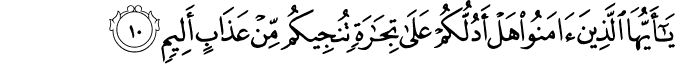 Artinya:Hai orang-orang yang beriman, sukakah kamu Aku tunjukkan suatu perniagaan yang dapat menyelamatkan kamu dari azab yang pedih?(10). (Yaitu) kamu beriman kepada Allah dan Rasul-Nya dan berjihad dijalan Allah dengan harta dan jiwamu. Itulah yang lebih baik bagi kamu jika kamu mengetahuinya(11) (Ash-Shaff : 10-11).Puji syukur penulis ucapkan kehadirat Tuhan Yang Maha Esa karena berkat Rahmat dan hidayah-Nya dapat menyelesaikan proposal ini dengan judul “Analisis Pengaruh Model Pembelajaran Contextual Teaching and Learning Terhadap Standard Proses Belajar Matematika Siswa dan Minat Belajar Siswa SMP.” Skripsi ini disusun untuk memenuhi salah satu syarat memperoleh  gelar Sarjana Pendidikan di Jurusan Pendidikan Matematika Ilmu Pengetahuan Alam Program Studi Pendidikan Matematika Universitas Muslim Nusantara Al Washliyah.Dalam penyusunan proposal ini penulis mendapat bantuan dan bimbingan serta dukungan moril maupun material dari berbagai pihak, sehingga proposal ini dapat penulis selesaikan. Oleh sebab itu, penulis mengucapkan terima kasih pada:Bapak H. Hardi Mulyono Surbakti, SE., MAP selaku Rektor Universitas Muslim Nusantara AlwashliyahBapak Drs. Samsul Bahri, M.Si selaku Dekan Fkip Universitas Muslim Nusantara Al WashliyahBapak Dedy Juliandri Panjaitan, S.Pd, M.Si selaku Ketua Program Studi Pendidikan Matematika Universitas Muslim Nusantara Al WashliyahIbu Dra. Ida Karnasih, M.Sc., Ph.D selaku Dosen Pembimbing I yang telah banyak membantu dan memberikan ide-ide serta saran sehingga selesainya penulisan skripsi ini.Ibu Machrani Adi Putri Siregar, S.Si., M.Pd selaku Dosen pembimbing II yang telah banyak memberikan bimbingan dan memberikan saran sehingga penulis dapat menyelesaikan skripsi iniKedua orang tua penulis Bapak Kopka Wagio dan Ibu Almh. Hj. Rosalina yang tersayang yang telah membimbing, memberi kasih sayang, dukungan, memberikan do’a dorongan moril dan material kepada penulis selama mengikuti pendidikan sampai dengan selesai.Yohana Ayu Wulandari, S.Gz selaku saudara kandung penulis yang menjadi sumber motivasi, dukungan, do’a dan dorongan kepada penulis.Kepada sahabat seperjuangan dari awal masuk kuliah Trisa Nova Nadia, Cori Alhusna, Sherly Yolanda, Yuvi Asnah Cania dan Dinda Humairoh yang telah banyak membantu dalam penyelesaian skripsi ini.Kepada sahabat-sahabat seperjuangan mahasiswa VIII A pendidikan matematika dan juga sahabat SD, SMP, SMA penulis mengucapkan banyak terima kasih atas dukungan dan doa yang telah sahabat berikan.Namun penulis menyadari masih banyak kelemahan dari segi isi maupun tata bahasa, untuk itu penulis mengharapkan saran dan kritik yang bersifat membangun dari pembaca demi kesempurnaan proposal ini. Kiranya skripsi ini bermanfaat dalam memperkaya khasanah ilmu pendidikan.						Medan, Juli 2020						Penulis						Sri Indah Suryani						NPM.161114013